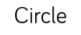 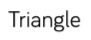 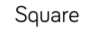 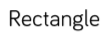 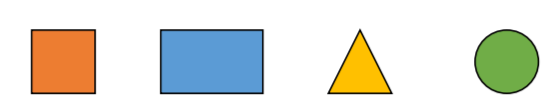 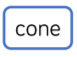 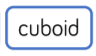 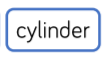 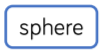 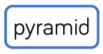 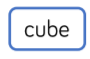 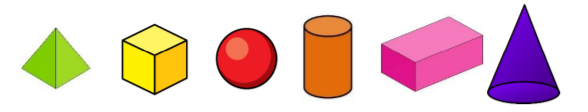 Knowledge2D shapes are 2 Dimensional and this is a flat shape that cannot be picked up or held3D shapes are 3 Dimensional and this is a solid shape that can be picked up and heldSome names of 2D shapes are circle, rectangle, square, triangleSome names of 3D shapes are cube, cuboid, pyramid, cone, cylinder, sphereWe describe 3D shapes using the terminology faces, edges and verticesA line of symmetry is an imaginary line that divides a shape in halfWhat is on one side of the line is reflected on the other side of the line.VocabularyDefinitionsSolidA shape that can be heldFlatA shape that cannot be picked up2D2 dimensional, a flat shape3D3 dimensional, a solid shapeFaceA face is the side of a solid shapeEdgeAn edge is where two or more faces meetVerticesVertices are where two or more edges meetLine of symmetryA line of symmetry is an imaginary line that divides a shape in half. SimilarityCharacteristics that are the same or similarDifferenceCharacteristics that are differentShapeNameNumber of FacesNumber of EdgesNumber of Vertices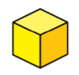 Cube6812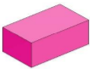 Cuboid6812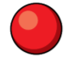 Sphere100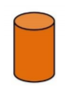 Cylinder320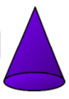 Cone221 vertex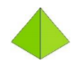 Pyramid485